附件2：隆化县禁燃区范围图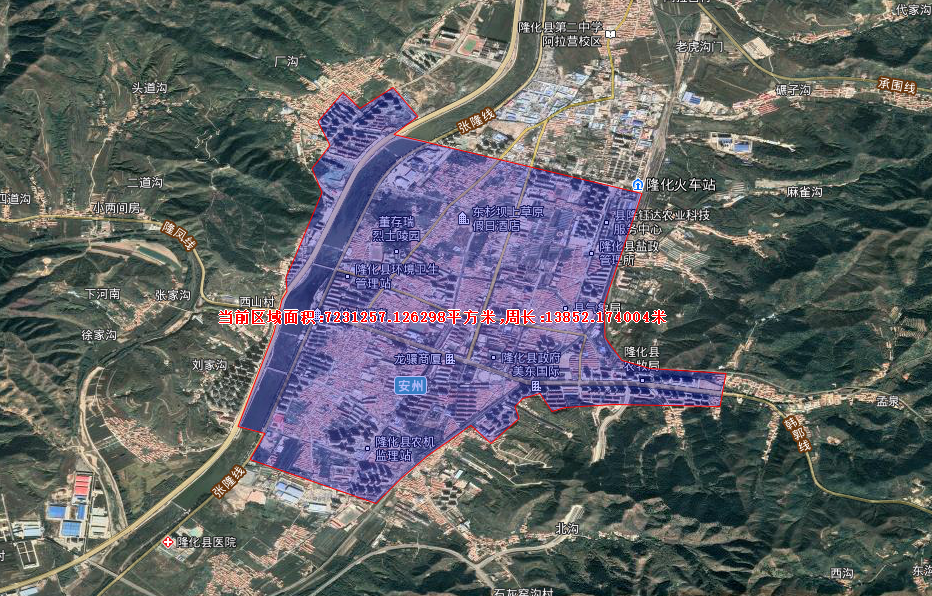 